HYVÄT VANHEMMAT !		Lappajärvellä järjestetään kaikille 6-vuotiaille tarkoitettu esiopetus Rantakankaan ja Länsirannan kouluilla sekä Lappajärven yhteiskoululla. Perusopetuslain mukaan esiopetusta annetaan 18,5 h viikossa.  Esiopetukseen ilmoittaudutaan Wilman kautta perjantaihin 5.3.2021 mennessä.Esiopetuspaikka määräytyy koulupiirijaon mukaan ellei erityisistä syistä ole tarvetta tästä poiketa. Lukuvuosi 2021 – 2022 alkaa tiistaina 10.8.2021 ja päättyy esioppilaiden osalta 03.06.2022. tai 04.06.2022. Joululoma alkaa 22.12.2021 ja kevätlukukausi alkaa 10.01.2022. Syysloma on totutusti viikko 42 ja hiihtoloma sijoittuu viikolle 9.MITÄ ESIOPETUS ON?Esiopetus on 6-vuotiaalle järjestettävää opetusta ja varhaiskasvatusta, jonka tavoitteena on auttaa lasta kouluvalmiuksien kehittämisessä.Esiopetuksella pyritään helpottamaan koulunkäynnin aloittamista ja tukemaan lapsen yksilöllistä kasvua ja kehitystä. Keskeisimmät toimintatavat ovat leikki, toimintatuokiot, ulkoilu ja pienet työtehtävät.Kouluun menijän keskeisimpiä taitoja ovat mm. kyky toimia ryhmän jäsenenä, seurata ohjeita ja ottaa toiset huomioon.  Lapsi pystyy selviytymään ruokailuun, pukeutumiseen ja puhtauteen liittyvistä tehtävistä.  Lapsi osaa kuunnella, keskittyä ja ilmaista itseään monipuolisesti, ikäänsä edellyttävällä tavalla.  Lapsi on halukas oppimaan, huolehtimaan tehtävistään ja tekemään ne loppuun.Opetussuunnitelmamme ja toimintamme arvot ovat: Opimme, Tunnemme, Toimimme, Iloitsemme ja Otamme vastuuta. Uutena opetussuunnitelmaan ovat tulleet ns. laaja-alaiset osaamisalueet, jotka ovat Ajattelu ja oppiminen, Itsestä huolehtiminen ja arjen taidot, Kulttuurinen osaaminen, vuorovaikutus ja ilmaisu, Monilukutaito, Tieto- ja viestintäteknologinen osaaminen ja Osallistuminen ja vaikuttaminen. Meillä Lappajärvellä näistä painotetaan kahta ensimmäistä.  Uusi opetussuunnitelma on luettavissa kunnan nettisivuilla www.lappajarvi.fi ->kunta-> Päivähoito ja koulutus- Suunnitelmat ja lomakkeet. Esiopetusta annetaan Länsirannalla todennäköisesti neljänä päivänä viikossa, ma – to, ja Rantakankaalla viitenä päivänä viikossa. Esioppilaat tulevat olemaan Länsirannalla ja Rantakankaalla 0.-2. yhdysluokassa. Aamu- ja iltapäivähoito järjestetään osaksi kouluilla ja osaksi Länsirannan tai Itäkylän ryhmiksessä. Lappajärven yhteiskouluun tulee kaksi esiopetusryhmää. Esiopetusta on viitenä päivänä viikossa. Esioppilaiden aamu- ja iltapäivähoito järjestetään yhdessä koulun aamu- ja iltapäivätoiminnan kanssa. HUOM! Koteihin toimitetaan vielä päätös esikoulusta. Päivähoitoa esikoulun lisäksi tarvitsevat täyttävät esikoululaisen päivähoitohakemuksen, joka palautetaan yhteiskoululle 5.3.2021 mennessä. Hoidon ja hoitoaikojen ilmoittaminen on tärkeä tieto valmistellessamme koulun aloitusta. Ensimmäisien päivien hoitoajat voi ilmoittaa ja varmistaa ma 9.8.2021 klo 9 – 12 Yhteiskoulun numeroon 040-596 3837. Länsirannan ja Rantakankaan numerot ovat alla yhteystiedoissa. Esioppilaiden hoidon alettua, vanhempien tulee ilmoittaa etukäteen hoitoajat: tulevan viikon hoitoajat pitää olla tiedossa koululla edellisen viikon keskiviikkona klo 12. Tulevat esikoululaiset ovat päivähoidon asiakkaita 1.lk:n alkamiseen asti ja 1.- ja 2.-luokkien oppilaiden aamu- ja iltapäivätoiminta on koulun alaista toimintaa.Jos hoidon tarve ilmenee 5.3.2021 jälkeen, tehkää esikoululaisten päivähoitohakemus ja toimittakaa mahdollisimman pian yhteiskoulun rehtorille. Lomakkeet ja ohjeet löytyvät kunnan nettisivuilta (www.lappajarvi.fi -> kunta-> Päivähoito ja koulutus- Esiopetus).Koulut järjestävät tuleville esikoululaisille tutustumispäivän toukokuussa, jos pandemia-tilanne sen sallii. Päivästä ilmoitetaan erikseen Wilman kautta.Lisätietoja saa kouluilta ja perusopetuksen rehtorilta.Yhteiskoulu			040-596 3837 (hoito- ja osallistumisajat)Länsirannan koulu	         	0400-364 901 (apulaisjohtaja) ?Rantakankaan koulu		044-3699 690 (apulaisjohtaja, ap-ip-toiminta)Perusopetuksen rehtori	044-3699 415 (Antti Turpeinen)Loma-aikoja koskevissa päivähoitoasioissa voi olla yhteydessä päivähoidon ohjaaja Raija Saariahoon, puh. (044) 3699322.TERVETULOA ESIKOULUUN!		Lappajärven sivistystoimi	 UUSI KUVA, VAIKKA UUDESTA KOULUSTA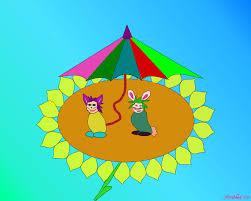 